8. Перечень мероприятий муниципальной программыПеречень мероприятий приведен в таблице 2 «Система программных мероприятий»Система программных мероприятийтаблица 2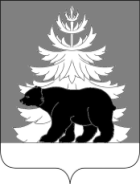 РОССИЙСКАЯ ФЕДЕРАЦИЯИРКУТСКАЯ ОБЛАСТЬАдминистрацияЗиминского районного муниципального образованияП О С Т А Н О В Л Е Н И Е   от   «_1__» _октября______ 2019 г.               г.  Зима                     № _793_О внесении изменений в муниципальную  программу Зиминского  районного муниципального образования  «Организация мероприятий  межпоселенческого  характера по охране окружающей среды» на 2016-2021 годы        Руководствуясь ст. 15 Федерального Закона  от 06.10.2003 № 131-ФЗ г. «Об общих принципах организации местного самоуправления в Российской Федерации», ст.179 Бюджетного кодекса Российской Федерации, ст. ст.22, 46 Устава Зиминского районного муниципального образования, решением Думы Зиминского муниципального района от 25.09.2019 г. № 4 «О внесении изменений и дополнений в решение Думы Зиминского муниципального района от 19.12.2018 г. № 366 «Об утверждении бюджета Зиминского районного муниципального образования на 2019 год и на плановый период 2020 и 2021 годов», на основании уведомления министерства природных ресурсов и экологии Иркутской области № 13391 от 30.09.2019, администрация Зиминского районного муниципального образования ПОСТАНОВЛЯЕТ:Внести в муниципальную   программу  Зиминского  районного  муниципального образования  «Организация мероприятий межпоселенческого характера по охране окружающей среды» на 2016-2021 годы, утвержденную постановлением администрации Зиминского районного муниципального образования № 1065 от 20.11.2015 г. (далее-Программа), следующие изменения:Разделы 1,7,8 Программы изложить в новой редакции (Прилагаются).2. Настоящее постановление вступает в силу с  момента подписания.3. Комитету ЖКХ и С администрации Зиминского районного муниципального образования (Богданова Е.О.) разместить настоящее постановление на официальном сайте администрации Зиминского районного муниципального образования  www.rzima.ru в информационно – телекоммуникационной сети «Интернет».4. Контроль   исполнения настоящего постановления возложить на заместителя мэра по управлению муниципальным хозяйством А. А. Ширяева.Мэр Зиминского районного муниципального образования                              Н.В. НикитинаПриложение 1 к постановлению администрации Зиминского районного муниципального образования № 793      от     01   октября   2019 гМУНИЦИПАЛЬНАЯ ПРОГРАММА ЗИМИНСКОГО РАЙОННОГО МУНИЦИПАЛЬНОГО ОБРАЗОВАНИЯ«организация мероприятий межпоселенческого характера по охране окружающей среды» на 2016 – 2021 годы  Паспорт муниципальной программы Зиминского районного муниципального образования «организация мероприятий межпоселенческого характера по охране окружающей среды» на 2016 – 2021 годы  (далее – Муниципальная программа)Характеристика текущего состояния сферы реализации муниципальной  программыСуществующие места размещения отходов в населенных пунктах, являются исторически сложившимися и стихийно возникшими, не обустроенными  в соответствии с требованиями, что создает проблему загрязнения почвы и грунтовых вод свалочным фильтратом, кроме того, это неконтролируемое количество образующихся отходов и их состав.    Незаконная вырубка  лесов и пожары влекут за собой уничтожение мест обитания  диких животных и снижение их численности. Незаконная добыча ОПИ с русла рек уничтожает места нерестилищ, снижая численность водных биологических ресурсов и наносит вред водным объектам.  Из-за нарушения почвенного покрова, при незаконном  изъятии  грунта, происходит эрозия почв, ее деградация и как следствие невозможность использовать  землю в сельскохозяйственных целях. В результате июльского паводка 2019 года подтоплены населенные пункты Зиминского района, в целях ликвидации последствий необходимо проведение работ по укреплению берегов.Содержание проблемы и обоснование необходимости ее решенияОтсутствие на территории Зиминского района  оборудованных в соответствии с законодательством  мест размещения отходов,  создает проблему загрязнения почвы и грунтовых вод свалочным фильтратом, а также неконтролируемое количество образующихся отходов и их состав.  Реформа по обращению с отходами предусматривает сбор, транспортировку, переработку и утилизацию образующихся твердых коммунальных отходов. Мероприятие по созданию площадок накопления ТКО поможет решать проблему со сбором и вывозом ТКО с территорий населенных пунктов Зиминского района. Наряду с этим необходимо мотивировать население к раздельному сбору отходов с передачей их на переработку.Для предотвращения нарушений природоохранного законодательства и возмещения нанесенного ущерба, причиненного природной среде и ее компонентам необходимо взаимодействие с государственными органами, муниципальной программой  планируются  проведение совместных рейдов.Неудовлетворительное состояние окружающей среды и экологические проблемы Зиминского района, тесно связанны с низким уровнем экологической культуры жителей и их отстраненностью от решения экологических проблем. Дефицит экологических знаний лежит в основе большей части нарушений природоохранного законодательства. Создание условий, способствующих приобретению широкими слоями населения знаний, усвоению ценностей, выработке практических навыков созидательного и эффективного участия в предупреждении и решении экологических проблем, является одним из важнейших факторов для стабилизации и улучшения состояния окружающей среды.Муниципальная программа разработана  с целью обеспечения прав граждан на благоприятную окружающую среду, достоверную информацию о ее состоянии, сохранения на территории Зиминского района биологического разнообразия, включает в себя работу по:- взаимодействию с сельскими поселениями, физическими и юридическими лицами в целях охраны окружающей среды, обеспечения использования природных ресурсов, сохранения биоразнообразия;-  созданию условий по организации процесса утилизации и переработки отходов производства и потребления;- участию в организации мероприятий по охране объектов животного и растительного мира и мест их обитания в пределах, установленных действующим законодательством Российской Федерации и Иркутской области;- ликвидация несанкционированных свалок;- обустройство контейнерных площадок в населенных пунктах Зиминского района;- приобретение контейнеров для твердых коммунальных отходов;- организации мероприятий по экологическому просвещению, образованию и формированию экологической культуры на территории Зиминского района, в том числе и по раздельному сбору отходов;- информированию населения о состоянии окружающей среды;- организации работ по сбору и передаче на утилизацию отработанных ртутьсодержащих ламп.- инженерная защита с.Покровка от негативного воздействия вод реки Ока.- берегоукрепление некапитального характера в н.п. Кимильтей, Перевоз, Нижний Хазан, Покровка.Цели и задачи муниципальной программыЦель - Обеспечение прав граждан на благоприятную окружающую среду, достоверную информацию о ее состоянии.  Сохранение на территории Зиминского района биологического разнообразия.  Воспроизводство городских лесов. Предотвращение загрязнения и уничтожения природной среды и ее компонентов. Взаимодействие с органами государственной власти  в части охраны окружающей среды.Задачи - Повышение уровня экологической культуры, образования и знаний в области охраны окружающей природной среды населения района через распространение информации экологической направленности  и привлечения населения к решению проблем окружающей среды.- Предотвращение причинения вреда окружающей среде через взаимодействие администрации Зиминского районного муниципального образования с организациями, учреждениями и физическими лицами.- Исключение  загрязнения природной среды, посредством участия в проводимой реформе по обращению с твердыми коммунальными отходами, в том числе и по раздельному сбору отходов. - Исключение  загрязнения природной среды опасными отходами (сбор и передача на демеркуризацию отработанных ртутьсодержащих ламп и материально устаревший, вышедшей из строя оргтехники).- Разработка и реализация  проекта по инженерной защите с.Покровка от негативного воздействия вод реки Ока.- Создание инфраструктуры для обращения с твердыми коммунальными отходами на территории Зиминского района.- Мероприятия по берегоукреплению некапитального характера по защите с.Перевоз, с.Покровка, с.Кимильтей, д.Нижний Хазан от негативного воздействия рек Ока и ЗимаОбоснование выделения подпрограммМуниципальная программа не требует выделения подпрограмм.Прогноз  сводных показателей муниципальных заданий на оказание муниципальных услуг (выполнение работ)  муниципальными учреждениями Зиминского районного муниципального образования в рамках муниципальной программыВ рамках муниципальной программы муниципальными учреждениями Зиминского районного муниципального образования услуги (работы) не предоставляются (не выполняются). Сроки реализации и ресурсное обеспечение муниципальной программыТаблица 1Перечень мероприятий муниципальной программыПеречень мероприятий приведен в таблице 2 «Система программных мероприятий»Согласовано:Управляющий делами                                                                                    «___» ______________ 2019г.						          Т.Е.Тютнева                                                                   Начальник Финансового управления«___»______________ 2019 г.	О.В. Дуда                                                                     Начальник управления правовой, кадровой и организационной работы                                                                                                «___» _______________ 2019 г.		                                                         Е.В.Сыманович                                                                               Председатель комитета ЖКХ и С«___»________________2019 г.						          Е.О.БогдановаНачальник отдела по экономике, труду и охране труда, потребительскому рынку				          О.С.Старкова«___»________________2019 г.И.о. председателя Комитета по культуре                                                                  «___»________________2019 г.						          В.М.ГавриловаИ.о председателя Комитета по образованию                                                «___»________________2019 г.						          О.А.КузнецоваСписок рассылки:В дело – 3 экзКомитет  ЖКХ и С-1 экзФинансовое управление- 1 экзКомитет по образованию – 1 экзКомитет по культуре – 1 экзОтдел по экономике, труду и охране труда, потребительскому рынку- 1 экз.Комитет по управлению муниципальным имуществом – 1экзОтдел по физической культуре, спорту и молодежной политике – 1 экз.Филимонова И.Н.3-15-91№ п\пНаименование муниципальной программы, мероприятияРезультатОтветственный исполнитель,  участники муниципальной программыСрок исполненияОбъем финансирования, тыс.руб.В т.ч. планируемое привлечение из:В т.ч. планируемое привлечение из:В т.ч. планируемое привлечение из:№ п\пНаименование муниципальной программы, мероприятияРезультатОтветственный исполнитель,  участники муниципальной программыСрок исполненияОбъем финансирования, тыс.руб.Обл. бюджет тыс.руб.Мест. бюджет, тыс. руб.Федеральный бюджет тыс. руб.«Организация мероприятий межпоселенческого характера по охране окружающей среды» на 2016-2021 годы2016-2021 гг.176 629,7168 079,08 550,70«Организация мероприятий межпоселенческого характера по охране окружающей среды» на 2016-2021 годы2016 г.104,00104,0«Организация мероприятий межпоселенческого характера по охране окружающей среды» на 2016-2021 годы2017 г.2 290,01 954,0336,0«Организация мероприятий межпоселенческого характера по охране окружающей среды» на 2016-2021 годы2018 г.33 760,331 914,91 845,4«Организация мероприятий межпоселенческого характера по охране окружающей среды» на 2016-2021 годы2019 г.92 760,389 616,43 143,9«Организация мероприятий межпоселенческого характера по охране окружающей среды» на 2016-2021 годы2020 г.47 575,144 593,72 981,4«Организация мероприятий межпоселенческого характера по охране окружающей среды» на 2016-2021 годы2021 г140,0140,01.1.1.Сбор и передача на демеркуризацию отработанных ртутьсодержащих ламп  (оплата услуг по транспортировке и демеркуризации отработанных ртутьсодержащих ламп)Исключение  загрязнения ОПС ртутьсодержащими отходамиКомитет ЖКХ и С администрации Зиминского района,Комитет по образованию администрации Зиминского района,Комитет по культуре администрации Зиминского района2016г1.1.Сбор и передача на демеркуризацию отработанных ртутьсодержащих ламп  (оплата услуг по транспортировке и демеркуризации отработанных ртутьсодержащих ламп)Исключение  загрязнения ОПС ртутьсодержащими отходамиКомитет ЖКХ и С администрации Зиминского района,Комитет по образованию администрации Зиминского района,Комитет по культуре администрации Зиминского района2017г45,045,01.1.Сбор и передача на демеркуризацию отработанных ртутьсодержащих ламп  (оплата услуг по транспортировке и демеркуризации отработанных ртутьсодержащих ламп)Исключение  загрязнения ОПС ртутьсодержащими отходамиКомитет ЖКХ и С администрации Зиминского района,Комитет по образованию администрации Зиминского района,Комитет по культуре администрации Зиминского района2018г46,646,61.1.Сбор и передача на демеркуризацию отработанных ртутьсодержащих ламп  (оплата услуг по транспортировке и демеркуризации отработанных ртутьсодержащих ламп)Исключение  загрязнения ОПС ртутьсодержащими отходамиКомитет ЖКХ и С администрации Зиминского района,Комитет по образованию администрации Зиминского района,Комитет по культуре администрации Зиминского района2019 г.40,040,01.1.Сбор и передача на демеркуризацию отработанных ртутьсодержащих ламп  (оплата услуг по транспортировке и демеркуризации отработанных ртутьсодержащих ламп)Исключение  загрязнения ОПС ртутьсодержащими отходамиКомитет ЖКХ и С администрации Зиминского района,Комитет по образованию администрации Зиминского района,Комитет по культуре администрации Зиминского района2020 г45,045,01.1.Сбор и передача на демеркуризацию отработанных ртутьсодержащих ламп  (оплата услуг по транспортировке и демеркуризации отработанных ртутьсодержащих ламп)Исключение  загрязнения ОПС ртутьсодержащими отходамиКомитет ЖКХ и С администрации Зиминского района,Комитет по образованию администрации Зиминского района,Комитет по культуре администрации Зиминского района2021 г40,040,022.1Участие в рейдах по предотвращению и выявлению нарушений природоохранного законодательства (охрана и использование объектов животного и растительного мира, водных биологических ресурсов) незаконного использования природных ресурсов (почвогрунт, водные ресурсы, полезные ископаемые)Предотвращение и выявление случаев  нарушений природоохранного законодательства. Возмещение нанесенного ущерба, причиненного природной среде и ее компонентам хозяйственной деятельностьюКомитет ЖКХ и С  администрации  Зиминского районного муниципального образования2016г2.1Участие в рейдах по предотвращению и выявлению нарушений природоохранного законодательства (охрана и использование объектов животного и растительного мира, водных биологических ресурсов) незаконного использования природных ресурсов (почвогрунт, водные ресурсы, полезные ископаемые)Предотвращение и выявление случаев  нарушений природоохранного законодательства. Возмещение нанесенного ущерба, причиненного природной среде и ее компонентам хозяйственной деятельностьюКомитет ЖКХ и С  администрации  Зиминского районного муниципального образования2017г2.1Участие в рейдах по предотвращению и выявлению нарушений природоохранного законодательства (охрана и использование объектов животного и растительного мира, водных биологических ресурсов) незаконного использования природных ресурсов (почвогрунт, водные ресурсы, полезные ископаемые)Предотвращение и выявление случаев  нарушений природоохранного законодательства. Возмещение нанесенного ущерба, причиненного природной среде и ее компонентам хозяйственной деятельностьюКомитет ЖКХ и С  администрации  Зиминского районного муниципального образования2018г2.1Участие в рейдах по предотвращению и выявлению нарушений природоохранного законодательства (охрана и использование объектов животного и растительного мира, водных биологических ресурсов) незаконного использования природных ресурсов (почвогрунт, водные ресурсы, полезные ископаемые)Предотвращение и выявление случаев  нарушений природоохранного законодательства. Возмещение нанесенного ущерба, причиненного природной среде и ее компонентам хозяйственной деятельностьюКомитет ЖКХ и С  администрации  Зиминского районного муниципального образования2019г2.1Участие в рейдах по предотвращению и выявлению нарушений природоохранного законодательства (охрана и использование объектов животного и растительного мира, водных биологических ресурсов) незаконного использования природных ресурсов (почвогрунт, водные ресурсы, полезные ископаемые)Предотвращение и выявление случаев  нарушений природоохранного законодательства. Возмещение нанесенного ущерба, причиненного природной среде и ее компонентам хозяйственной деятельностьюКомитет ЖКХ и С  администрации  Зиминского районного муниципального образования2020 г2.1Участие в рейдах по предотвращению и выявлению нарушений природоохранного законодательства (охрана и использование объектов животного и растительного мира, водных биологических ресурсов) незаконного использования природных ресурсов (почвогрунт, водные ресурсы, полезные ископаемые)Предотвращение и выявление случаев  нарушений природоохранного законодательства. Возмещение нанесенного ущерба, причиненного природной среде и ее компонентам хозяйственной деятельностьюКомитет ЖКХ и С  администрации  Зиминского районного муниципального образования2021 г33.1Взаимодействие с администрациями сельских поселений, физическими и юридическими лицами в целях охраны окружающей среды, обеспечения рационального использования и сохранения природных ресурсов, сохранения биоразнообразияОбеспечение прав граждан на благоприятную окружающую средуКомитет ЖКХ и С  администрации  Зиминского районного муниципального образования2016 г.3.1Взаимодействие с администрациями сельских поселений, физическими и юридическими лицами в целях охраны окружающей среды, обеспечения рационального использования и сохранения природных ресурсов, сохранения биоразнообразияОбеспечение прав граждан на благоприятную окружающую средуКомитет ЖКХ и С  администрации  Зиминского районного муниципального образования2017 г.3.1Взаимодействие с администрациями сельских поселений, физическими и юридическими лицами в целях охраны окружающей среды, обеспечения рационального использования и сохранения природных ресурсов, сохранения биоразнообразияОбеспечение прав граждан на благоприятную окружающую средуКомитет ЖКХ и С  администрации  Зиминского районного муниципального образования2018 г.3.1Взаимодействие с администрациями сельских поселений, физическими и юридическими лицами в целях охраны окружающей среды, обеспечения рационального использования и сохранения природных ресурсов, сохранения биоразнообразияОбеспечение прав граждан на благоприятную окружающую средуКомитет ЖКХ и С  администрации  Зиминского районного муниципального образования2019 г.3.1Взаимодействие с администрациями сельских поселений, физическими и юридическими лицами в целях охраны окружающей среды, обеспечения рационального использования и сохранения природных ресурсов, сохранения биоразнообразияОбеспечение прав граждан на благоприятную окружающую средуКомитет ЖКХ и С  администрации  Зиминского районного муниципального образования2020 г.3.1Взаимодействие с администрациями сельских поселений, физическими и юридическими лицами в целях охраны окружающей среды, обеспечения рационального использования и сохранения природных ресурсов, сохранения биоразнообразияОбеспечение прав граждан на благоприятную окружающую средуКомитет ЖКХ и С  администрации  Зиминского районного муниципального образования2021 г.44.1Организация и проведение Дней защиты от экологической опасности (викторины, конкурсы,  флеш-мобы, акции, кл.часы, выставки, субботники и т.п.)Повышение уровня экологической культуры, образования и знаний в области охраны окружающей природной среды населения Зиминского района через распространение информации экологической направленности  и привлечения населения к решению проблем окружающей среды.Комитет по культуре администрации Зиминского района, Комитет по образованию администрации Зиминского района, Отдел по физической культуре, спорту и молодежной политике,   комитет ЖКХ и С  администрации  Зиминского районного муниципального образования,  отдел СМИ МКУК «МЦБ Зиминского района» (информационно-аналитический, общественно-политический еженедельник «Вестник района»)2016г22 марта – 30 сентября4.1Организация и проведение Дней защиты от экологической опасности (викторины, конкурсы,  флеш-мобы, акции, кл.часы, выставки, субботники и т.п.)Повышение уровня экологической культуры, образования и знаний в области охраны окружающей природной среды населения Зиминского района через распространение информации экологической направленности  и привлечения населения к решению проблем окружающей среды.Комитет по культуре администрации Зиминского района, Комитет по образованию администрации Зиминского района, Отдел по физической культуре, спорту и молодежной политике,   комитет ЖКХ и С  администрации  Зиминского районного муниципального образования,  отдел СМИ МКУК «МЦБ Зиминского района» (информационно-аналитический, общественно-политический еженедельник «Вестник района»)2017 г22 марта – 30 сентября4.1Организация и проведение Дней защиты от экологической опасности (викторины, конкурсы,  флеш-мобы, акции, кл.часы, выставки, субботники и т.п.)Повышение уровня экологической культуры, образования и знаний в области охраны окружающей природной среды населения Зиминского района через распространение информации экологической направленности  и привлечения населения к решению проблем окружающей среды.Комитет по культуре администрации Зиминского района, Комитет по образованию администрации Зиминского района, Отдел по физической культуре, спорту и молодежной политике,   комитет ЖКХ и С  администрации  Зиминского районного муниципального образования,  отдел СМИ МКУК «МЦБ Зиминского района» (информационно-аналитический, общественно-политический еженедельник «Вестник района»)2018 г.22 марта – 30 сентября4.1Организация и проведение Дней защиты от экологической опасности (викторины, конкурсы,  флеш-мобы, акции, кл.часы, выставки, субботники и т.п.)Повышение уровня экологической культуры, образования и знаний в области охраны окружающей природной среды населения Зиминского района через распространение информации экологической направленности  и привлечения населения к решению проблем окружающей среды.Комитет по культуре администрации Зиминского района, Комитет по образованию администрации Зиминского района, Отдел по физической культуре, спорту и молодежной политике,   комитет ЖКХ и С  администрации  Зиминского районного муниципального образования,  отдел СМИ МКУК «МЦБ Зиминского района» (информационно-аналитический, общественно-политический еженедельник «Вестник района»)2019 г22 марта – 30 сентября4.1Организация и проведение Дней защиты от экологической опасности (викторины, конкурсы,  флеш-мобы, акции, кл.часы, выставки, субботники и т.п.)Повышение уровня экологической культуры, образования и знаний в области охраны окружающей природной среды населения Зиминского района через распространение информации экологической направленности  и привлечения населения к решению проблем окружающей среды.Комитет по культуре администрации Зиминского района, Комитет по образованию администрации Зиминского района, Отдел по физической культуре, спорту и молодежной политике,   комитет ЖКХ и С  администрации  Зиминского районного муниципального образования,  отдел СМИ МКУК «МЦБ Зиминского района» (информационно-аналитический, общественно-политический еженедельник «Вестник района»)2020 г22 марта – 30 сентября4.1Организация и проведение Дней защиты от экологической опасности (викторины, конкурсы,  флеш-мобы, акции, кл.часы, выставки, субботники и т.п.)Повышение уровня экологической культуры, образования и знаний в области охраны окружающей природной среды населения Зиминского района через распространение информации экологической направленности  и привлечения населения к решению проблем окружающей среды.Комитет по культуре администрации Зиминского района, Комитет по образованию администрации Зиминского района, Отдел по физической культуре, спорту и молодежной политике,   комитет ЖКХ и С  администрации  Зиминского районного муниципального образования,  отдел СМИ МКУК «МЦБ Зиминского района» (информационно-аналитический, общественно-политический еженедельник «Вестник района»)2021 г22 марта – 30 сентября55.1Консультирование по вопросам охраны окружающей среды и экологической безопасностиОбеспечение достоверной информацией о состоянии окружающей средыКомитет ЖКХ и С  администрации  Зиминского районного муниципального образования2016г5.1Консультирование по вопросам охраны окружающей среды и экологической безопасностиОбеспечение достоверной информацией о состоянии окружающей средыКомитет ЖКХ и С  администрации  Зиминского районного муниципального образования2017г5.1Консультирование по вопросам охраны окружающей среды и экологической безопасностиОбеспечение достоверной информацией о состоянии окружающей средыКомитет ЖКХ и С  администрации  Зиминского районного муниципального образования2018г5.1Консультирование по вопросам охраны окружающей среды и экологической безопасностиОбеспечение достоверной информацией о состоянии окружающей средыКомитет ЖКХ и С  администрации  Зиминского районного муниципального образования2019 г5.1Консультирование по вопросам охраны окружающей среды и экологической безопасностиОбеспечение достоверной информацией о состоянии окружающей средыКомитет ЖКХ и С  администрации  Зиминского районного муниципального образования2020 г5.1Консультирование по вопросам охраны окружающей среды и экологической безопасностиОбеспечение достоверной информацией о состоянии окружающей средыКомитет ЖКХ и С  администрации  Зиминского районного муниципального образования202166.1Организация экологических акций (лесопосадки, расчистка русел, сбор вторсырья и т.п.)создание условий, способствующих приобретению широкими слоями населения знаний, усвоению ценностей, выработке практических навыков созидательного и эффективного участия в предупреждении и решении экологических проблем.комитет ЖКХ и С  администрации  Зиминского районного муниципального образования, Комитет по культуре администрации Зиминского района, Комитет по образованию администрации Зиминского района, Отдел по физической культуре, спорту и молодежной политике,   отдел СМИ МКУК «МЦБ Зиминского района» (информационно-аналитический, общественно-политический еженедельник «Вестник района»)2016г5,005,006.1Организация экологических акций (лесопосадки, расчистка русел, сбор вторсырья и т.п.)создание условий, способствующих приобретению широкими слоями населения знаний, усвоению ценностей, выработке практических навыков созидательного и эффективного участия в предупреждении и решении экологических проблем.комитет ЖКХ и С  администрации  Зиминского районного муниципального образования, Комитет по культуре администрации Зиминского района, Комитет по образованию администрации Зиминского района, Отдел по физической культуре, спорту и молодежной политике,   отдел СМИ МКУК «МЦБ Зиминского района» (информационно-аналитический, общественно-политический еженедельник «Вестник района»)2017г5,005,006.1Организация экологических акций (лесопосадки, расчистка русел, сбор вторсырья и т.п.)создание условий, способствующих приобретению широкими слоями населения знаний, усвоению ценностей, выработке практических навыков созидательного и эффективного участия в предупреждении и решении экологических проблем.комитет ЖКХ и С  администрации  Зиминского районного муниципального образования, Комитет по культуре администрации Зиминского района, Комитет по образованию администрации Зиминского района, Отдел по физической культуре, спорту и молодежной политике,   отдел СМИ МКУК «МЦБ Зиминского района» (информационно-аналитический, общественно-политический еженедельник «Вестник района»)2018г10,0010,006.1Организация экологических акций (лесопосадки, расчистка русел, сбор вторсырья и т.п.)создание условий, способствующих приобретению широкими слоями населения знаний, усвоению ценностей, выработке практических навыков созидательного и эффективного участия в предупреждении и решении экологических проблем.комитет ЖКХ и С  администрации  Зиминского районного муниципального образования, Комитет по культуре администрации Зиминского района, Комитет по образованию администрации Зиминского района, Отдел по физической культуре, спорту и молодежной политике,   отдел СМИ МКУК «МЦБ Зиминского района» (информационно-аналитический, общественно-политический еженедельник «Вестник района»)2019 г33,533,56.1Организация экологических акций (лесопосадки, расчистка русел, сбор вторсырья и т.п.)создание условий, способствующих приобретению широкими слоями населения знаний, усвоению ценностей, выработке практических навыков созидательного и эффективного участия в предупреждении и решении экологических проблем.комитет ЖКХ и С  администрации  Зиминского районного муниципального образования, Комитет по культуре администрации Зиминского района, Комитет по образованию администрации Зиминского района, Отдел по физической культуре, спорту и молодежной политике,   отдел СМИ МКУК «МЦБ Зиминского района» (информационно-аналитический, общественно-политический еженедельник «Вестник района»)2020 г20,0020,006.1Организация экологических акций (лесопосадки, расчистка русел, сбор вторсырья и т.п.)создание условий, способствующих приобретению широкими слоями населения знаний, усвоению ценностей, выработке практических навыков созидательного и эффективного участия в предупреждении и решении экологических проблем.комитет ЖКХ и С  администрации  Зиминского районного муниципального образования, Комитет по культуре администрации Зиминского района, Комитет по образованию администрации Зиминского района, Отдел по физической культуре, спорту и молодежной политике,   отдел СМИ МКУК «МЦБ Зиминского района» (информационно-аналитический, общественно-политический еженедельник «Вестник района»)2021 г20,020,06.2«Лабораторный анализ  проб воды  на наличие загрязняющих веществ в р.Зима с.Зулумай"Обеспечение прав граждан на благоприятную окружающую среду Обеспечение достоверной информацией о состоянии окружающей среды.комитет ЖКХ и С  администрации  Зиминского районного муниципального образования2016 г6.2«Лабораторный анализ  проб воды  на наличие загрязняющих веществ в р.Зима с.Зулумай"Обеспечение прав граждан на благоприятную окружающую среду Обеспечение достоверной информацией о состоянии окружающей среды.комитет ЖКХ и С  администрации  Зиминского районного муниципального образования2017 г13,0013,006.2«Лабораторный анализ  проб воды  на наличие загрязняющих веществ в р.Зима с.Зулумай"Обеспечение прав граждан на благоприятную окружающую среду Обеспечение достоверной информацией о состоянии окружающей среды.комитет ЖКХ и С  администрации  Зиминского районного муниципального образования2018 г6.2«Лабораторный анализ  проб воды  на наличие загрязняющих веществ в р.Зима с.Зулумай"Обеспечение прав граждан на благоприятную окружающую среду Обеспечение достоверной информацией о состоянии окружающей среды.комитет ЖКХ и С  администрации  Зиминского районного муниципального образования2019 г6.2«Лабораторный анализ  проб воды  на наличие загрязняющих веществ в р.Зима с.Зулумай"Обеспечение прав граждан на благоприятную окружающую среду Обеспечение достоверной информацией о состоянии окружающей среды.комитет ЖКХ и С  администрации  Зиминского районного муниципального образования2020 г30,030,06.2«Лабораторный анализ  проб воды  на наличие загрязняющих веществ в р.Зима с.Зулумай"Обеспечение прав граждан на благоприятную окружающую среду Обеспечение достоверной информацией о состоянии окружающей среды.комитет ЖКХ и С  администрации  Зиминского районного муниципального образования2021 г30,030,077.1БерегоукреплениеРазработка обосновывающих материалов для проекта по защите с.Покровка от негативного воздействия вод р.Ока, работы по укреплению берегов некапитального характера с.Перевоз, Покровка, с.Кимильтей, д.Нижний Хазанкомитет ЖКХ и С  администрации  Зиминского районного муниципального образования2016 г99,0099,007.1БерегоукреплениеРазработка обосновывающих материалов для проекта по защите с.Покровка от негативного воздействия вод р.Ока, работы по укреплению берегов некапитального характера с.Перевоз, Покровка, с.Кимильтей, д.Нижний Хазанкомитет ЖКХ и С  администрации  Зиминского районного муниципального образования2017 г7.1БерегоукреплениеРазработка обосновывающих материалов для проекта по защите с.Покровка от негативного воздействия вод р.Ока, работы по укреплению берегов некапитального характера с.Перевоз, Покровка, с.Кимильтей, д.Нижний Хазанкомитет ЖКХ и С  администрации  Зиминского районного муниципального образования2018 г7.1БерегоукреплениеРазработка обосновывающих материалов для проекта по защите с.Покровка от негативного воздействия вод р.Ока, работы по укреплению берегов некапитального характера с.Перевоз, Покровка, с.Кимильтей, д.Нижний Хазанкомитет ЖКХ и С  администрации  Зиминского районного муниципального образования2019 г40 493,740 453,240,57.1БерегоукреплениеРазработка обосновывающих материалов для проекта по защите с.Покровка от негативного воздействия вод р.Ока, работы по укреплению берегов некапитального характера с.Перевоз, Покровка, с.Кимильтей, д.Нижний Хазанкомитет ЖКХ и С  администрации  Зиминского районного муниципального образования2020 г7.1БерегоукреплениеРазработка обосновывающих материалов для проекта по защите с.Покровка от негативного воздействия вод р.Ока, работы по укреплению берегов некапитального характера с.Перевоз, Покровка, с.Кимильтей, д.Нижний Хазанкомитет ЖКХ и С  администрации  Зиминского районного муниципального образования20217.2Разработка проектно-сметной документации по объекту «Инженерная защита с.Покровка от негативного воздействия вод реки Ока»Софинансирование разработки проектно-сметной документации инженерной защиты с.Покровка от негативного воздействия вод р.Окакомитет ЖКХ и С  администрации  Зиминского районного муниципального образования2016 г7.2Разработка проектно-сметной документации по объекту «Инженерная защита с.Покровка от негативного воздействия вод реки Ока»Софинансирование разработки проектно-сметной документации инженерной защиты с.Покровка от негативного воздействия вод р.Окакомитет ЖКХ и С  администрации  Зиминского районного муниципального образования2017 г2 127,001 954,00173,007.2Разработка проектно-сметной документации по объекту «Инженерная защита с.Покровка от негативного воздействия вод реки Ока»Софинансирование разработки проектно-сметной документации инженерной защиты с.Покровка от негативного воздействия вод р.Окакомитет ЖКХ и С  администрации  Зиминского районного муниципального образования2018 г2 057,001 954,00103,007.2Разработка проектно-сметной документации по объекту «Инженерная защита с.Покровка от негативного воздействия вод реки Ока»Софинансирование разработки проектно-сметной документации инженерной защиты с.Покровка от негативного воздействия вод р.Окакомитет ЖКХ и С  администрации  Зиминского районного муниципального образования2019 г7.2Разработка проектно-сметной документации по объекту «Инженерная защита с.Покровка от негативного воздействия вод реки Ока»Софинансирование разработки проектно-сметной документации инженерной защиты с.Покровка от негативного воздействия вод р.Окакомитет ЖКХ и С  администрации  Зиминского районного муниципального образования2020 г7.2Разработка проектно-сметной документации по объекту «Инженерная защита с.Покровка от негативного воздействия вод реки Ока»Софинансирование разработки проектно-сметной документации инженерной защиты с.Покровка от негативного воздействия вод р.Окакомитет ЖКХ и С  администрации  Зиминского районного муниципального образования2021г7.3.Ликвидация несанкционированных свалок  в том числе сбор, транспортирование и утилизация (захоронение) твердых коммунальных отходов с несанкционированных мест размещения (урочище Ясная поляна Услонское МО)Устранение  загрязнения  почвы отходамикомитет ЖКХ и С  администрации  Зиминского районного муниципального образования, главы  муниципальных образований2016 г7.3.Ликвидация несанкционированных свалок  в том числе сбор, транспортирование и утилизация (захоронение) твердых коммунальных отходов с несанкционированных мест размещения (урочище Ясная поляна Услонское МО)Устранение  загрязнения  почвы отходамикомитет ЖКХ и С  администрации  Зиминского районного муниципального образования, главы  муниципальных образований2017 г100,00100,007.3.Ликвидация несанкционированных свалок  в том числе сбор, транспортирование и утилизация (захоронение) твердых коммунальных отходов с несанкционированных мест размещения (урочище Ясная поляна Услонское МО)Устранение  загрязнения  почвы отходамикомитет ЖКХ и С  администрации  Зиминского районного муниципального образования, главы  муниципальных образований2018 г31 639,729 960,91 678,87.3.Ликвидация несанкционированных свалок  в том числе сбор, транспортирование и утилизация (захоронение) твердых коммунальных отходов с несанкционированных мест размещения (урочище Ясная поляна Услонское МО)Устранение  загрязнения  почвы отходамикомитет ЖКХ и С  администрации  Зиминского районного муниципального образования, главы  муниципальных образований2019 г291,9291,97.3.Ликвидация несанкционированных свалок  в том числе сбор, транспортирование и утилизация (захоронение) твердых коммунальных отходов с несанкционированных мест размещения (урочище Ясная поляна Услонское МО)Устранение  загрязнения  почвы отходамикомитет ЖКХ и С  администрации  Зиминского районного муниципального образования, главы  муниципальных образований2020 г7.3.Ликвидация несанкционированных свалок  в том числе сбор, транспортирование и утилизация (захоронение) твердых коммунальных отходов с несанкционированных мест размещения (урочище Ясная поляна Услонское МО)Устранение  загрязнения  почвы отходамикомитет ЖКХ и С  администрации  Зиминского районного муниципального образования, главы  муниципальных образований2021г7.3.1.Создание мест (площадок) накопления твердых коммунальных отходовПриведение в соответствие с законодательством мест размещения отходов в населенных пунктахкомитет ЖКХ и С  администрации  Зиминского районного муниципального образования, Комитет по управлению муниципальным имуществом администрации Зиминского районного муниципального образования2016г7.3.1.Создание мест (площадок) накопления твердых коммунальных отходовПриведение в соответствие с законодательством мест размещения отходов в населенных пунктахкомитет ЖКХ и С  администрации  Зиминского районного муниципального образования, Комитет по управлению муниципальным имуществом администрации Зиминского районного муниципального образования2017г7.3.1.Создание мест (площадок) накопления твердых коммунальных отходовПриведение в соответствие с законодательством мест размещения отходов в населенных пунктахкомитет ЖКХ и С  администрации  Зиминского районного муниципального образования, Комитет по управлению муниципальным имуществом администрации Зиминского районного муниципального образования2018г7.3.1.Создание мест (площадок) накопления твердых коммунальных отходовПриведение в соответствие с законодательством мест размещения отходов в населенных пунктахкомитет ЖКХ и С  администрации  Зиминского районного муниципального образования, Комитет по управлению муниципальным имуществом администрации Зиминского районного муниципального образования2019г4 861,14 569,5291,67.3.1.Создание мест (площадок) накопления твердых коммунальных отходовПриведение в соответствие с законодательством мест размещения отходов в населенных пунктахкомитет ЖКХ и С  администрации  Зиминского районного муниципального образования, Комитет по управлению муниципальным имуществом администрации Зиминского районного муниципального образования2020г7.3.1.Создание мест (площадок) накопления твердых коммунальных отходовПриведение в соответствие с законодательством мест размещения отходов в населенных пунктахкомитет ЖКХ и С  администрации  Зиминского районного муниципального образования, Комитет по управлению муниципальным имуществом администрации Зиминского районного муниципального образования2021г7.3.1.1Приобретение контейнеровСоздание системы сбора твердых коммунальных отходов в населенных пунктахкомитет ЖКХ и С  администрации  Зиминского районного муниципального образования, Комитет по управлению муниципальным имуществом администрации Зиминского районного муниципального образования2016г7.3.1.1Приобретение контейнеровСоздание системы сбора твердых коммунальных отходов в населенных пунктахкомитет ЖКХ и С  администрации  Зиминского районного муниципального образования, Комитет по управлению муниципальным имуществом администрации Зиминского районного муниципального образования2017г7.3.1.1Приобретение контейнеровСоздание системы сбора твердых коммунальных отходов в населенных пунктахкомитет ЖКХ и С  администрации  Зиминского районного муниципального образования, Комитет по управлению муниципальным имуществом администрации Зиминского районного муниципального образования2018г7.3.1.1Приобретение контейнеровСоздание системы сбора твердых коммунальных отходов в населенных пунктахкомитет ЖКХ и С  администрации  Зиминского районного муниципального образования, Комитет по управлению муниципальным имуществом администрации Зиминского районного муниципального образования2019г7.3.1.1Приобретение контейнеровСоздание системы сбора твердых коммунальных отходов в населенных пунктахкомитет ЖКХ и С  администрации  Зиминского районного муниципального образования, Комитет по управлению муниципальным имуществом администрации Зиминского районного муниципального образования2020г7.3.1.1Приобретение контейнеровСоздание системы сбора твердых коммунальных отходов в населенных пунктахкомитет ЖКХ и С  администрации  Зиминского районного муниципального образования, Комитет по управлению муниципальным имуществом администрации Зиминского районного муниципального образования2021г7.3.2.Разработка генеральной схемы очистки Зиминского районаОпределение очередности осуществления мероприятий, объемы работ по всем видам очистки и уборки, системы и методы сбора, удаления, обезвреживания и переработки отходов, необходимое количество уборочных машин, механизмов, оборудования и инвентаря, целесообразность проектирования, строительства, реконструкции или расширения объектов системы санитарной очистки, их основные параметры и размещениекомитет по управлению муниципальным имуществом,  комитет ЖКХ и С  администрации  Зиминского районного муниципального образования2016г7.3.2.Разработка генеральной схемы очистки Зиминского районаОпределение очередности осуществления мероприятий, объемы работ по всем видам очистки и уборки, системы и методы сбора, удаления, обезвреживания и переработки отходов, необходимое количество уборочных машин, механизмов, оборудования и инвентаря, целесообразность проектирования, строительства, реконструкции или расширения объектов системы санитарной очистки, их основные параметры и размещениекомитет по управлению муниципальным имуществом,  комитет ЖКХ и С  администрации  Зиминского районного муниципального образования2017г7.3.2.Разработка генеральной схемы очистки Зиминского районаОпределение очередности осуществления мероприятий, объемы работ по всем видам очистки и уборки, системы и методы сбора, удаления, обезвреживания и переработки отходов, необходимое количество уборочных машин, механизмов, оборудования и инвентаря, целесообразность проектирования, строительства, реконструкции или расширения объектов системы санитарной очистки, их основные параметры и размещениекомитет по управлению муниципальным имуществом,  комитет ЖКХ и С  администрации  Зиминского районного муниципального образования2018г7.3.2.Разработка генеральной схемы очистки Зиминского районаОпределение очередности осуществления мероприятий, объемы работ по всем видам очистки и уборки, системы и методы сбора, удаления, обезвреживания и переработки отходов, необходимое количество уборочных машин, механизмов, оборудования и инвентаря, целесообразность проектирования, строительства, реконструкции или расширения объектов системы санитарной очистки, их основные параметры и размещениекомитет по управлению муниципальным имуществом,  комитет ЖКХ и С  администрации  Зиминского районного муниципального образования2019 г7.3.2.Разработка генеральной схемы очистки Зиминского районаОпределение очередности осуществления мероприятий, объемы работ по всем видам очистки и уборки, системы и методы сбора, удаления, обезвреживания и переработки отходов, необходимое количество уборочных машин, механизмов, оборудования и инвентаря, целесообразность проектирования, строительства, реконструкции или расширения объектов системы санитарной очистки, их основные параметры и размещениекомитет по управлению муниципальным имуществом,  комитет ЖКХ и С  администрации  Зиминского районного муниципального образования2020 г7.3.2.Разработка генеральной схемы очистки Зиминского районаОпределение очередности осуществления мероприятий, объемы работ по всем видам очистки и уборки, системы и методы сбора, удаления, обезвреживания и переработки отходов, необходимое количество уборочных машин, механизмов, оборудования и инвентаря, целесообразность проектирования, строительства, реконструкции или расширения объектов системы санитарной очистки, их основные параметры и размещениекомитет по управлению муниципальным имуществом,  комитет ЖКХ и С  администрации  Зиминского районного муниципального образования2021 г7.4Строительство берегоукрепительной дамбы для защиты с.Покровка от негативного воздействия вод реки Оказащита с.Покровка от негативного воздействия вод р.Окакомитет по управлению муниципальным имуществом,  комитет ЖКХ и С  администрации  Зиминского районного муниципального образования2016 г7.4Строительство берегоукрепительной дамбы для защиты с.Покровка от негативного воздействия вод реки Оказащита с.Покровка от негативного воздействия вод р.Окакомитет по управлению муниципальным имуществом,  комитет ЖКХ и С  администрации  Зиминского районного муниципального образования2017 г7.4Строительство берегоукрепительной дамбы для защиты с.Покровка от негативного воздействия вод реки Оказащита с.Покровка от негативного воздействия вод р.Окакомитет по управлению муниципальным имуществом,  комитет ЖКХ и С  администрации  Зиминского районного муниципального образования2018 г7.4Строительство берегоукрепительной дамбы для защиты с.Покровка от негативного воздействия вод реки Оказащита с.Покровка от негативного воздействия вод р.Окакомитет по управлению муниципальным имуществом,  комитет ЖКХ и С  администрации  Зиминского районного муниципального образования2019 г47 040,144 593,72 446,47.4Строительство берегоукрепительной дамбы для защиты с.Покровка от негативного воздействия вод реки Оказащита с.Покровка от негативного воздействия вод р.Окакомитет по управлению муниципальным имуществом,  комитет ЖКХ и С  администрации  Зиминского районного муниципального образования2020 г47 440,144 593,72 846,47.4Строительство берегоукрепительной дамбы для защиты с.Покровка от негативного воздействия вод реки Оказащита с.Покровка от негативного воздействия вод р.Окакомитет по управлению муниципальным имуществом,  комитет ЖКХ и С  администрации  Зиминского районного муниципального образования2021 г7.5Приобретение демеркуризационного комплекта (для помещения  предназначенного для накопления и временного хранения отработанных ртутьсодержащих ламп)выявление и нейтрализация действия ртути при разрушении (бое) ртутьсодержащей лампыкомитет ЖКХ и С  администрации  Зиминского районного муниципального образования2016 г7.5Приобретение демеркуризационного комплекта (для помещения  предназначенного для накопления и временного хранения отработанных ртутьсодержащих ламп)выявление и нейтрализация действия ртути при разрушении (бое) ртутьсодержащей лампыкомитет ЖКХ и С  администрации  Зиминского районного муниципального образования7.5Приобретение демеркуризационного комплекта (для помещения  предназначенного для накопления и временного хранения отработанных ртутьсодержащих ламп)выявление и нейтрализация действия ртути при разрушении (бое) ртутьсодержащей лампыкомитет ЖКХ и С  администрации  Зиминского районного муниципального образования2017 г7.5Приобретение демеркуризационного комплекта (для помещения  предназначенного для накопления и временного хранения отработанных ртутьсодержащих ламп)выявление и нейтрализация действия ртути при разрушении (бое) ртутьсодержащей лампыкомитет ЖКХ и С  администрации  Зиминского районного муниципального образования2018 г7,007,007.5Приобретение демеркуризационного комплекта (для помещения  предназначенного для накопления и временного хранения отработанных ртутьсодержащих ламп)выявление и нейтрализация действия ртути при разрушении (бое) ртутьсодержащей лампыкомитет ЖКХ и С  администрации  Зиминского районного муниципального образования2019 г7.5Приобретение демеркуризационного комплекта (для помещения  предназначенного для накопления и временного хранения отработанных ртутьсодержащих ламп)выявление и нейтрализация действия ртути при разрушении (бое) ртутьсодержащей лампыкомитет ЖКХ и С  администрации  Зиминского районного муниципального образования2020 г7.5Приобретение демеркуризационного комплекта (для помещения  предназначенного для накопления и временного хранения отработанных ртутьсодержащих ламп)выявление и нейтрализация действия ртути при разрушении (бое) ртутьсодержащей лампыкомитет ЖКХ и С  администрации  Зиминского районного муниципального образования2021 г7.6Воспроизводство городских лесов2019 г.7.6Воспроизводство городских лесов2020 г40,040,07.6Воспроизводство городских лесов2021 г50,050,0Наименование муниципальной программы «Организация мероприятий межпоселенческого характера по охране окружающей среды» на 2016-2021 годы Ответственный исполнитель муниципальной программы комитет ЖКХ и С администрации Зиминского районного муниципального образованияСоисполнители муниципальной программы- Участники муниципальной программы- комитет ЖКХ и С администрации Зиминского районного муниципального образования- Комитет по культуре администрации Зиминского района;- Комитет по образованию администрации Зиминского района;- Комитет по управлению муниципальным имуществом Зиминского районного муниципального образования;- Отдел по физической культуре, спорту и молодежной политике администрации Зиминского районного муниципального образования;- отдел СМИ МКУК «МЦБ Зиминского района» (информационно-аналитический, общественно-политический еженедельник «Вестник района»)Цель муниципальной программы1. Обеспечение прав граждан на благоприятную окружающую среду, достоверную информацию о ее состоянии. 2. Сохранение на территории Зиминского района биологического разнообразия. 3. Воспроизводство городских лесов4. Предотвращение загрязнения и уничтожения природной среды и ее компонентов.5. Взаимодействие с органами государственной власти  в части охраны окружающей среды6.Разработка и реализация  проекта по инженерной защите с.Покровка от негативного воздействия вод реки Ока.7.Создание инфраструктуры для обращения с твердыми коммунальными отходами на территории Зиминского района.8. Мероприятия по берегоукреплению некапитального характера по защите с.Перевоз, с.Покровка, с.Кимильтей, д.Нижний Хазан  от негативного воздействия рекЗадачи муниципальной программы- Повышение уровня экологической культуры, образования и знаний в области охраны окружающей природной среды населения района через распространение информации экологической направленности  и привлечения населения к решению проблем окружающей среды.- Предотвращение причинения вреда окружающей среде через взаимодействие администрации Зиминского районного муниципального образования с предприятиями, организациями, учреждениями и физическими лицами.- Исключение  загрязнения природной среды Сроки реализации муниципальной программы2016 -2021 годыЦелевые показатели муниципальной программы1. Количество обращений по вопросам охраны окружающей среды и экологической безопасности;2. Количество выявленных в ходе рейдов, нарушений  природоохранного законодательства;3. Количество  мест  под размещение отходов производства и потребления, оформленных в соответствии с законодательством;4. Количество  населения, вовлеченного в экологические мероприятия;Подпрограммы муниципальной программы-Объем и источники финансирования муниципальной программыОжидаемые результаты реализации муниципальной программыИсключение  загрязнения ОПС ртутьсодержащими отходами, ТКО. Предотвращение и выявление случаев  нарушений природоохранного законодательства. Возмещение нанесенного ущерба, причиненного природной среде и ее компонентам хозяйственной деятельностью.Обеспечение прав граждан на благоприятную окружающую среду,Повышение уровня экологической культуры, образования и знаний в области охраны окружающей природной среды населения Зиминского района через распространение информации экологической направленности  и привлечения населения к решению проблем окружающей среды, в том числе и по раздельному сбору отходов.Создание условий, способствующих приобретению широкими слоями населения знаний, усвоению ценностей, выработке практических навыков созидательного и эффективного участия в предупреждении и решении экологических проблем.Защита населенных пунктов Зиминского района от негативного воздействия рек Ока и Зима.№ 
п/пИсточники финансированияОбъем финансирования 
( руб.)Объем финансирования 
( руб.)Объем финансирования 
( руб.)Объем финансирования 
( руб.)Объем финансирования 
( руб.)Объем финансирования 
( руб.)№ 
п/пИсточники финансирования2016 г.2017 г.2018 г.2019 г.2020 г.2021 г.1.Федеральный бюджет0,00,00,00,00,00,02.Областной бюджет0,01 954,031 914,989 616,444 593,70,03.Местный бюджет104,00336,001 845,43 143,92 981,4140,04.Внебюджетные средства0,00,00,00,00,05.Всего по источникам финансирования104,002 290,0033 760,392 760,347 575,1140,0